Příklad č. 1:Podnik „Servomotor a. s.“ vykázal za sledovaný rok provozní hospodářský výsledek (EBIT) ve výši 30 mil. Kč. Výše investovaného kapitálu činila 280 mil Kč. Investovaný kapitál je ze tří sedmin  tvořen cizím kapitálem, s průměrnou úrokovou mírou v hodnotě 7 % p. a. Vlastníci požadují zhodnocení jimi vloženého kapitálu ve výši 14 % za roční období. Sazba daně z příjmu činí 20 %. 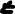 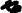 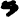 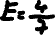 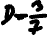 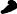 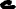 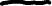 a)	Vypočítejte ekonomicky přidanou hodnotu EVA a výsledek hospodaření (VH).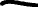 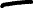 b)	Jak se změní hodnota ukazatele EVA, pokud podíl cizího kapitálu poklesne na dvě 	pětiny z celkové výše investovaného kapitálu (280 mil Kč)? Jakou hodnotu vykáže 	výsledek hospodaření (VH) při snížení podílu cizího kapitálu?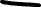 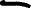 c) 	Okomentujte vypočtené výsledky dle bodů ad a) a ad b), naformulujte závěry. 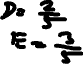 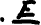 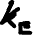 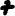 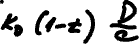 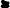 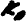 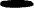 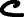 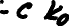 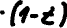 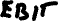 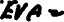 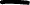 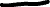 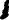 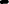 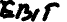 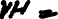 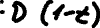 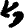 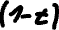 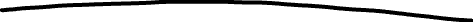 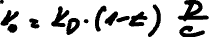 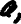 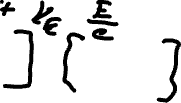 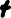 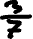 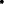 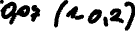 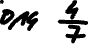 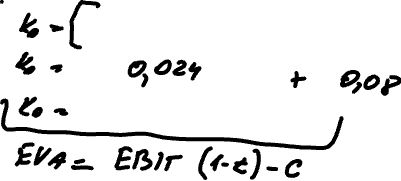 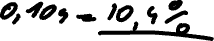 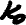 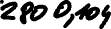 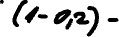 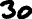 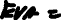 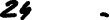 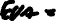 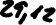 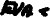 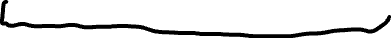 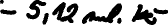 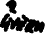 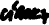 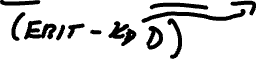 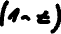 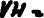 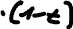 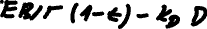 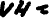 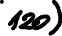 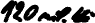 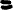 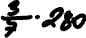 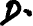 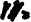 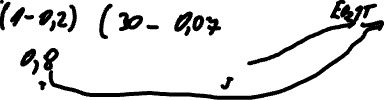 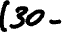 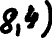 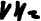 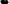 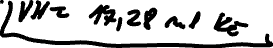 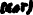 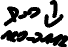 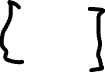 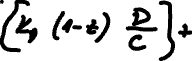 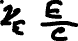 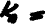 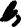 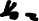 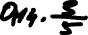 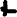 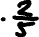 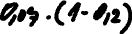 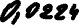 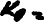 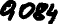 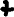 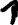 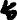 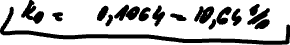 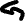 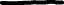 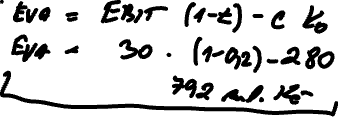 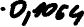 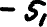 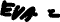 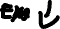 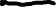 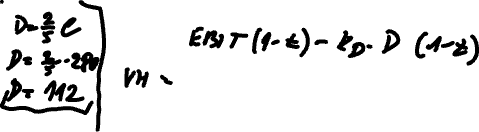 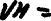 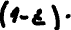 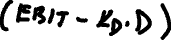 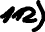 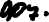 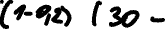 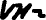 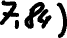 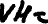 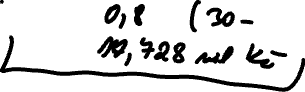 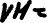 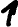 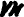 Příklad č. 2Provozní hospodářský výsledek podniku (EBIT) za sledovaný rok činil 72 mil. Kč. Výše investovaného kapitálu činila 350 mil Kč. Investovaný kapitál je z jedné poloviny tvořen cizím kapitálem, s průměrnou úrokovou mírou v hodnotě 12 % p. a. Vlastníci požadují zhodnocení jimi vloženého kapitálu ve výši 15 % za roční období. Sazba daně z příjmu činí 24 %. 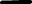 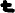 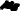 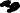 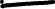 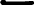 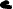 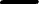 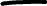 a)	Vypočítejte ekonomicky přidanou hodnotu EVA a výsledek 	hospodaření (VH).b)	Jak se změní ukazatel EVA a hodnota výsledku hospodaření (VH) dojde-li ke zvýšení podílu cizího kapitálu na celkovém kapitálu z 50 % na 70 %?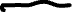 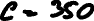 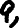 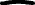 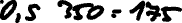 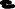 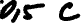 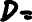 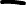 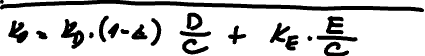 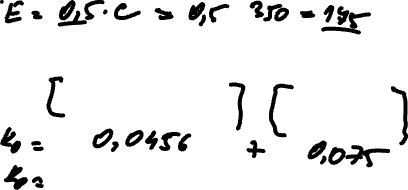 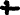 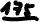 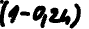 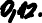 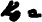 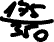 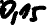 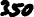 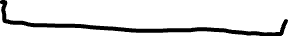 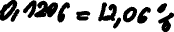 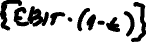 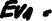 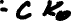 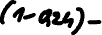 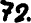 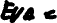 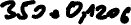 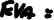 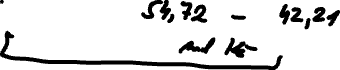 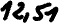 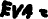 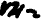 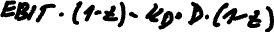 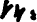 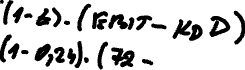 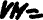 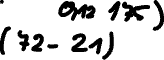 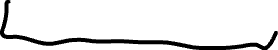 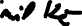 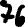 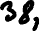 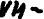 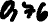 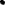 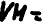 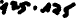 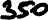 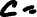 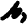 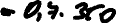 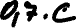 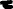 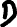 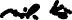 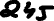 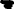 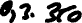 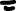 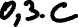 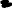 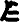 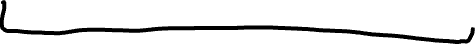 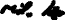 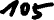 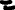 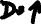 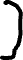 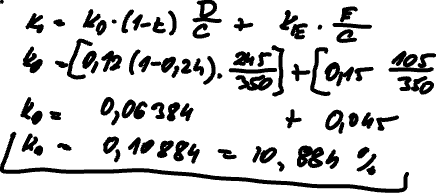 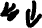 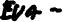 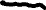 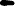 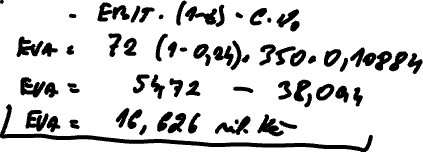 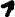 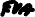 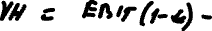 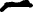 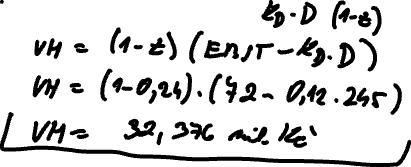 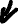 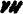 Příklad č. 3:Ve sledovaném roce vykázal podnik „Motor, s. r. o.“ provozní hospodářský výsledek (EBIT) v hodnotě 30 mil. Kč. Celkový kapitál (C) v hodnotě 235 mil. Kč se skládal z vlastního a cizího kapitálu. Cizího kapitálu (D) bylo v kapitálové struktuře o 55 mil. Kč méně oproti hodnotě vlastního kapitálu (E). Úroková míra cizího kapitálu (kD) byla sjednána s bankou na úroveň 7 % p. a.. Vlastníci požadují zhodnocení jimi vloženého kapitálu (kE) ve výši 10 % za roční období. Sazba daně z příjmu činí 20 %. 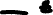 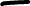 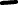 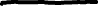 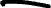 Vypočítejte s jakým množstvím vlastního kapitálu (E) a s jakou výši cizího kapitálu (D) podnik v roce 2017 disponoval?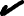 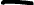 S jakými náklady na celkový kapitál (kO∙C) za sledovaný rok musí management podniku kalkulovat?  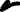 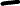 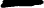 Vypočítejte ekonomicky přidanou hodnotu EVA a výsledek hospodaření (VH). 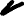 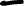 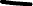 Jak se změní hodnota ukazatele EVA, pokud podíl cizího kapitálu vzroste na tři pětiny  z celkové výše investovaného kapitálu (235 mil. Kč)?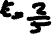 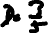 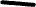 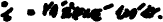 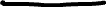 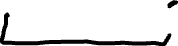 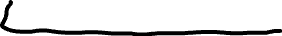 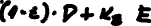 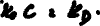 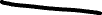 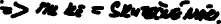 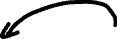 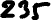 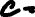 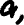 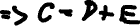 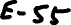 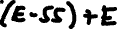 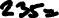 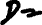 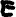 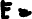 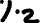 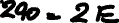 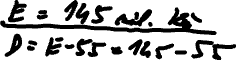 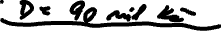 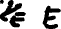 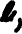 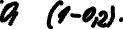 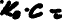 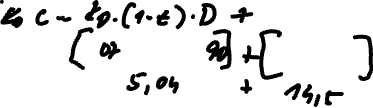 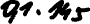 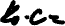 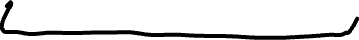 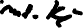 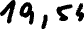 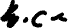 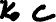 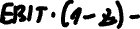 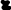 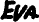 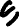 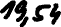 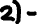 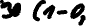 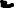 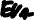 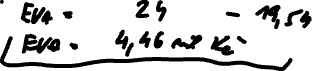 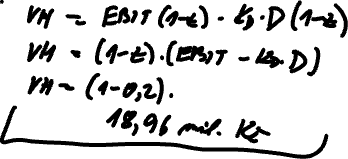 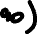 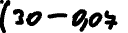 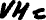 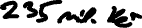 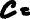 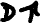 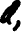 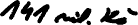 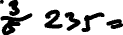 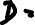 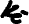 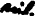 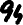 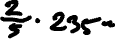 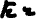 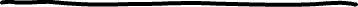 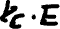 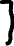 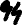 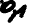 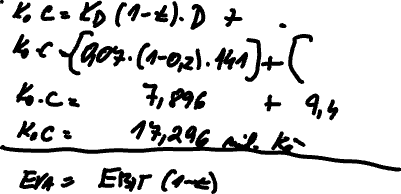 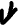 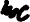 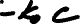 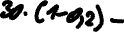 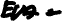 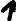 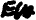 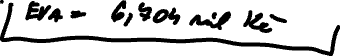 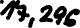 Příklad č. 4Provozní hospodářský výsledek podniku (EBIT) ve sledovaném roce činil 72 mil. Kč. Výše investovaného kapitálu činila 350 mil Kč. Investovaný kapitál je z jedné poloviny tvořen cizím kapitálem, s průměrnou úrokovou mírou v hodnotě 12 % p. a. Vlastníci požadují zhodnocení jimi vloženého kapitálu ve výši 15 % za roční období. Sazba daně z příjmu činí 24 %. a) Vypočítejte ekonomicky přidanou hodnotu EVA a výsledek hospodaření (VH).b) Jak se změní ukazatel EVA a hodnota výsledku hospodaření (VH) dojde-li ke zvýšení 	podílu cizího kapitálu na celkovém kapitálu z 50 % na 70 % ?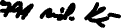 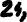 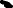 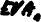 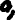 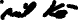 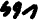 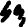 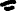 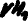 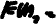 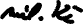 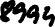 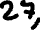 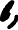 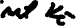 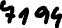 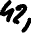 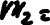 